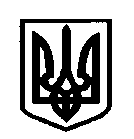 ДЕРЖАВНЕ АГЕНТСТВО ЛІСОВИХ РЕСУРСІВ УКРАЇНИ       Чернігівське обласне управління лісового та мисливського господарства      Державне підприємство “ Новгород-Сіверське лісове господарство “ вул. Губернська, 15а ,м. Новгород-Сіверський, Чернігівської області, 16000  тел/факс (04658 ) 2-13-70                                                     Код ЄДРПОУ 00993538    glx@cg.ukrtel.net              Відповідно до Вашого листа за № 03/120 від 05.01.2021 року ДП «Новгород-Сіверський лісгосп» надає інформацію щодо ведення мисливського господарства з наступних питань:Економічні показники:1.1. Загальні витрати на ведення мисливсько-господарської діяльності – 264500 грн.1.2. Загальні надходження від мисливсько-господарської діяльності  всього – 27814 грн.;в тому числі від:реалізації ліцензій – 1800 грн.; реалізації відстрільних карток на хутрових – 13800 грн.;                                                  реалізації відстрільних карток на пернату дичину – 3100 грн.;реалізації м'яса диких копитних – 6114 грн.;послуги під час полювання – 3000 грн.;іноземного туризму – 0 грн.;спонсорської допомоги – 0 грн.;надання послуг населенню (автотранспортні послуги, проживання в будинку мисливця, тощо) – 0 грн.;інші надходження (реалізація лишків кормів, торгівля, тощо) – грн. 2. Інформація про боротьбу з порушниками правил полювання за 2020 рік.Чисельність працівників державної лісової охорони області – 48 чол. 3. Інформація про профілактику та боротьбу зі сказом.4. Основні показники ведення мисливського господарства за 2018-2020р.5. Інформація про користувача мисливських угідь. Користувач мисливських угідь Повне найменування – Державне підприємство «Новгород-Сіверське лісове господарство»Скорочене найменування – ДП «Новгород-Сіверський лісгосп»Код ЄДРПОУ - 00993538Юридична адреса, поштова адреса, ПІБ керівника, телефон, електронна адреса, сайт – Інд. 1600, Чернігівська область, м. Новгород-Сіверський, вул. Губернська, 15А, Заєць Сергій Михайлович, тел/факс (04658)  2-13-70, glx@cg.ukrtel.net, www.nc-lisgosp.org.ua6. Вольєрне розведення, відлов, розселення тварин.7. Впорядкування мисливських угідь.8. Оптимальна чисельність мисливських тварин.9. Дані про чисельність мисливських тварин та їх добування.10. Дані про загибель мисливських тварин. Загиблих тварин не виявлено.11. Нещасні випадки під час полювання. Нещасних випадків не зафіксовано.12. Інформація про використання бланків ліцензій користувачами угідь.13. Інформація про видачу бланків ліцензій.14. Інформація щодо плати за користування мисливськими угіддями.Директор                                                                 Сергій ЗАЄЦЬ                                           		 	    03.02.2021№134На № 03/120від 05.01.2021рПоказникиОдиниця виміруВсьогоПротоколи направлено на розгляд органамПротоколи направлено на розгляд органамПротоколи направлено на розгляд органамПоказникиОдиниця виміруВсьоголісового господарстваМінприродипередано до судуСкладено всього протоколів напорушників правил полювання всього:одиниць1313       -    -      т.ч. працівниками:      т.ч. працівниками:      т.ч. працівниками:      т.ч. працівниками:      т.ч. працівниками:      т.ч. працівниками:мисливствознавцемодиниць    6        6        -     -працівниками держпідприємстводиниць--        -     -УТМРодиниць    5        5        -     -Прикордонна службаодиниць    22        -     -Винесено постанов всього:одиниць   1313--з них – винесено попередженьодиниць    ----Накладено штрафів на порушниківгрн.51005100--Стягнено штрафівгрн.51005100--Сума пред’явлених збитківгрн.    ----Відшкодовано збитківгрн.    ----Притягнуто до відповідальності всього чоловік   1313--в т.ч. адміністративноїчоловік   1313--в т.ч. кримінальноїчоловік    ----Вид тваринЧисельність, голівДобуто, голівПроведено дослідженьВиявлено випадків захворюванняВовк4---Лисиця1794-Єнотовидний собака165--Державне підприємствоОдин, виміру201820192020Площа наданих у користування  угідь - всьоготис.га21,521,521,487    з них:  лісовихтис.га10,610,610,612               польових тис.га9,79,79,739               водно-болотнихтис.га0,50,50,469               іншітис.га0,70,70,666 проведено мисливське в порядкування угідь тис.га21.5--Працює у мисливському г-ві - всьогочол.444      в т.ч.: мисливствознавцівчол.111                 штатних  єгерівчол.333Припадає угідь  на 1 штатного єгерятис.га7,27,27,16Загальні витрати на мисливське г-вотис.грн334,3316,7264,5       в т.ч. на 1 тис.гагрн.155491473012310    з них  за рахунок держбюджетутис.грн---           бюджетні кошти до загальних витрат%---   Заробітна плата працівників мисл.г-ватис.грн292,2296,4190,80   середньомісячна зарплата  1 працюючогогрн.608861753975    Витрати на охорону, відтворення тваринтис.грн.15,112,324,50      в т.ч. на 1 тис.гагрн.7025721140    - витрати на відтворення, біотехніютис.грн.13,98,00,80      в т.ч. на 1 тис.гагрн.64737237     Надходження від мисливського г-ватис.грн13,818,427,8     в т.ч. з 1 тис.гагрн.6428561294    Надходження до витрат%4,15,810,5Складено протоколів працівниками господарстваод.736Користувач мисливських угідьВид тваринПлоща вольєру, гаЧисельність основного поголів’я, голівДіловий вихід молодняку, голівВитрати на утримання, грн.Реалі-зовано, голівНа суму, грн.ДП «Новгород-Сіверський лісгосп»-8.6-----Користувач мисливських угідьВид тваринКількість голівМісце розселення тварин (урочище, район)Походження розселених тварин (місце закупівлі, відловлено в мисливських угіддях, вольєрне розведення, тощо)ДП «Новгород-Сіверський лісгосп»---                      -№ з/пКористувач мисливських угідь Дата виготовлення впорядкуванняВиконавецьДата проведення авторського нагляду, внесення змінЗакінчення терміну впорядкування№ з/пКористувач мисливських угідь Дата виготовлення впорядкуванняВиконавецьДата проведення авторського нагляду, внесення змінЗакінчення терміну впорядкування№ з/пКористувач мисливських угідь Дата виготовлення впорядкуванняВиконавецьДата проведення авторського нагляду, внесення змінЗакінчення терміну впорядкування   1.ДП «Новгород-Сіверський лісгосп»2018Харківдіпроагроліс-2033ЛосьЛосьОлень благороднийОлень благороднийОлень плямистийОлень плямистийКозуляКозуляКабанКабанЗаєць-русакЗаєць-русакСіра куріпкаСіра куріпкаПлоща стацій, тис.гаОпт. чисельн, голівПлоща стацій, тис.гаОпт. чисельн, голівПлоща стацій, тис.гаОпт. чисельн, голівПлоща стацій, тис.гаОпт. чисельн, голівПлоща стацій, тис.гаОпт. чисельн, голівПлоща стацій, тис.гаОпт. чисельн, голівПлоща стацій, тис.гаОпт. чисельн, голів7,37389,0252--9,9720910,153710,382919,04398КуницяКуницяБоберБоберПлоща стацій, тис.гаОпт. чисельн, голівПлоща стацій, кмОпт. чисельн, голів7,142855,3077№ з/пНазва виду мисливських тварин Кількість мисливських тварин Кількість добутих (вилучених) мисливських тварин № з/пНазва виду мисливських тварин Кількість мисливських тваринКількість добутих (вилучених) мисливських тваринКопитні тварини (разом)1285Хутрові звірі (разом)333141  зубр--1  заєць-русак112-2  лось8-2  кріль дикий--3  олень благородний--3  білка33-4  олень плямистий--4  ондатра45-5  лань --5  бобер48-6  козуля9336  бабак--7  муфлон--7  лисиця1798  кабан2728  вовк4-Перната дичина (разом)6063689  єнотовидний собака1651  гуси --10  норка європейська--2  кулики 863-11  норка американська23-3  голуби 977512  борсук 13-4  фазан--13  видра5-5  сіра куріпка61-14  куниця кам'яна--6  перепілка1796-15  куниця лісова17-7  глухар--16  тхір лісовий--8  тетерук25-17  кіт лісовий--9  рябчик--18  рись--10  качки 13136319  ведмідь бурий--11  лебідь--20  горностай--12  лиска973-21  шакал--13  курочка водяна--14  норець великий (чомга)55-Користувач мисливських угідьВид тваринВикористано бланків ліцензій в січні-лютому (сезон 2019/2020)Отримано бланків ліцензій на сезон 2020/2021Використано бланків ліцензій в сезон 2020/2021 (до 31 грудня)Ліміт сезону 2020/2021Добуто в сезоні 2020/2021ДП «Новгород – Сіверський лісгосп»Козуля-5353ДП «Новгород – Сіверський лісгосп»Кабан-6242Вид тваринЗалишок бланків ліцензій на 01.01.2020Отримано від ЧОУЛМГ бланків ліцензій в 2020 роціВидано бланків ліцензій в 2020 роціЗалишок бланків ліцензій на 01.01.2021Козуля-53-Кабан-422Державне підприєм-ствоКористувач мисливських угідь Площа угідь державного лісового фонду, які використовуються в якості мисливських угідь, гаПлата за користуванняПлата за користуванняПлата за користуванняПлата за користуванняДержавне підприєм-ствоКористувач мисливських угідь Площа угідь державного лісового фонду, які використовуються в якості мисливських угідь, гаПлоща за яку отримується плата, гаРозмір плати за користування, визначений договором, грн./га (0,00)Отримана сума, грн. (0,00)Отримано в середньому за , грн. (0,00)ДП «Новгород – Сіверський лісгосп»ДП "Н.-Сіверське л/г"7668Власні угіддя000ДП «Новгород – Сіверський лісгосп»МРП "Семенівське"28602860128601ДП «Новгород – Сіверський лісгосп»МРП "Новгород-Сiверське"1455214552000ДП «Новгород – Сіверський лісгосп»МРП ЧОО УТМР241024100,29640,2ДП «Новгород – Сіверський лісгосп»ТОВ "Каштан"21400000ДП «Новгород – Сіверський лісгосп»ТОВ СЛГ "Авангардліс"104137100Разом29734199592,238240